EK2: RAPOR FORMATI                               RAPOR FORMATI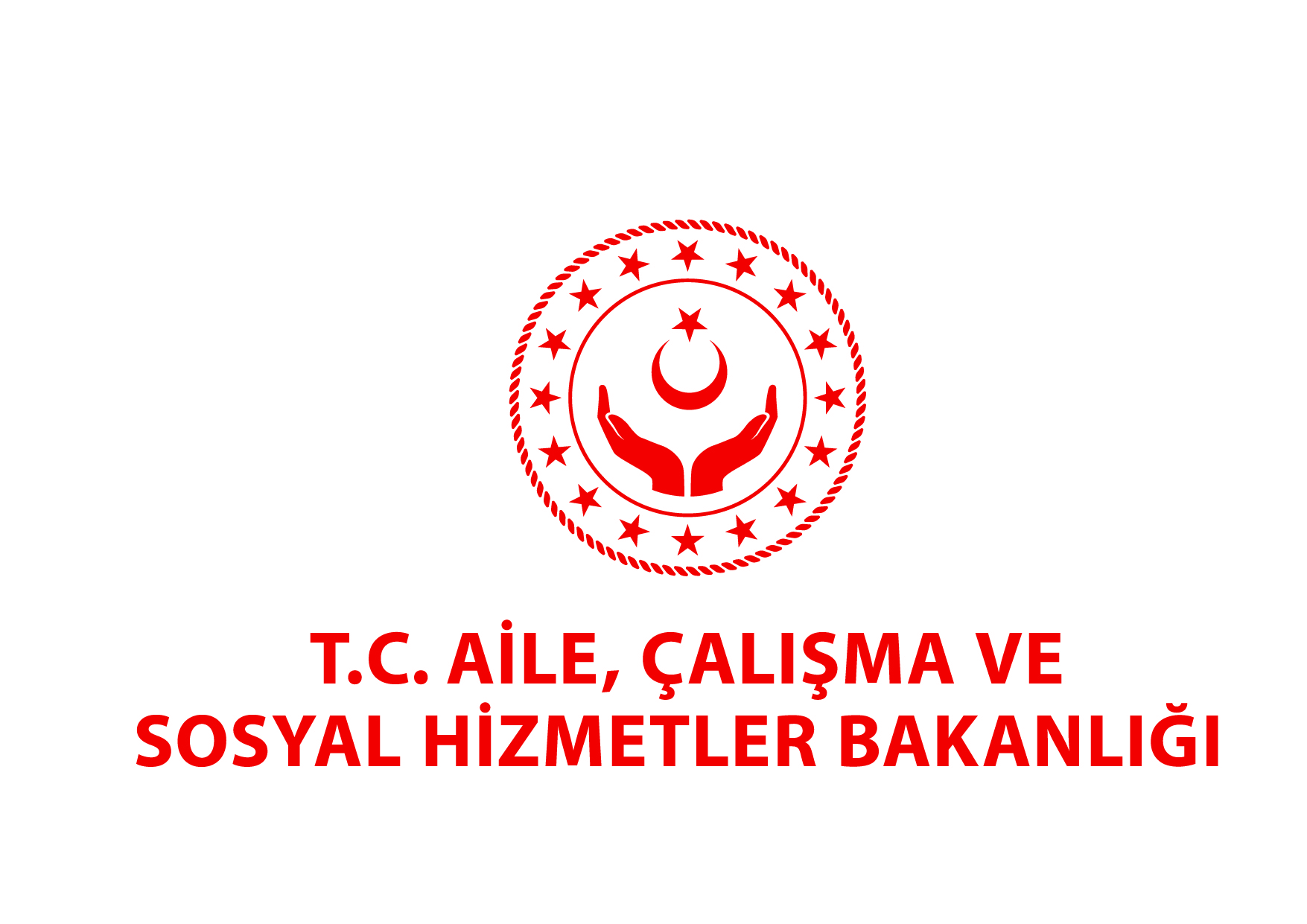 Ziyaret edilen hane sayısı:Ulaşılan özel ihtiyaç sahibi kişi sayısı (kadın, çocuk, erkek, engelli ve yaşlı olacak şekilde ayrıştırılmış veri):Psikososyal destek verilen kişi sayısı (bireysel görüşme, grup çalışmaları vb. çalışmalar):Ayni ve nakdi yardım verilen kişi sayısı:Bakanlığın ilgili kuruluşlarına (İl Müdürlüğü, ŞÖNİM, SHM vb.) yönlendirilen kişi sayısı:Diğer kamu kurumlarına (hangi kuruma kaç kişinin yönlendirildiği ayrı ayrı belirtilmesi suretiyle) yönlendirilen kişi sayısı: Diğer STK’lara (hangi STK’ya kaç kişinin yönlendirildiği ayrı ayrı belirtilmesi suretiyle) yönlendirilen kişi sayısı:Gerçekleştirilen eğitim ve farkındalık çalışmaları (isim olarak belirtilecektir):Eğitim ve farkındalık çalışmalarında ulaşılan kişi sayısı:Sosyal uyum kapsamında gerçekleştirilen etkinlikler (sosyal, sportif ve kültürel etkinlikler vb.)Sosyal Uyum etkinliklerde ulaşılan yabancı uyruklu kişi sayısı:Sosyal Uyum etkinliklerde ulaşılan Türk vatandaşı sayısı: